SHABISTA 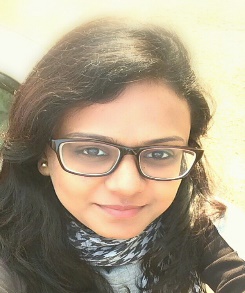                                        Email: shabista.150577@2freemail.com ObjectiveTo be a part of an organization and work with highly motivated, energetic individuals with knowledge and creativity.Personal Skills and Accomplishments Excellent communication with interpersonal skills Excellent analytical and decision making skills. Good knowledge of accounting principles Self-motivated, Ability to prioritize make routine decisions independently Quick learner and have under gone multiple process and tool training and deliver with accuracy and speed. Enthusiastic and an efficient team player. Eye for detail to maintain quality. Ability to manage time by prioritizing work and multitasking. CORE COMPENTENCIES   Worked on the Go System and One Source.Good communication and organizational skills. Comprehensive knowledge of sales and ability to apply tax principles. Extensive knowledge of accounting income tax and tax preparation programs.Knowledge of Microsoft Office, Word, Advance Excel, Power point, Outlook.Good time management with excellent analytical skills. Ability to handle confidential information with complete discretion. Detail oriented with ability to handle multiple tasks.EMPLOYMENTAdvance Tax Analyst (US Taxation)                Ernst & Young |   Bangalore            2013-2016Preparing Excel work books using trial balance and coding incomes and expenses to the right code to set up the preparations of the tax returns. Working on Excel spreadsheets to perform calculations and arriving at the final Taxable IncomeUsing excels functions and formulas to prepare excel work papers.Filing the reviewed tax returns on behalf of the client. . Communicating with Senior Managers, Managers and seniors in the USA via email.Sending daily update on the progress of work and bringing forth any issues either related to tax technical or technology tools. Using e-Docs which is the software used for saving all client related document and work papers. Worked on the preparation and review of forms and the work paper of 5471, 8865,           8858 etc FormsComprehensive knowledge to apply tax principles for tax payers.Extensive knowledge of accounting income tax and tax preparation programs.Good operational and quality check ability with dynamic problem solving abilities.Good communication and organizational skills.Review product margins to identify opportunities to maximize profit growth.Worked on Collateralized Debt Obligation and the preparation of Tax Package as per the requirement.ACHIEVEMENTSWas  rewarded  for  Excellency  in  Client  Support  &  Quality  of  Tax  Returns with              “EXTRA MILER” award in 2014 as a Tax Analyst.Was  rewarded  for  Excellency  in  Client  Support  &  Quality  of  Tax  Returns with               “EXTRA MILER” award in 2015 as an Advanced Tax Analyst.EDUCATION PERSONAL INTERESTSShopping | Traveling | Reading | REFERENCESReferences are available on request.MBA (Finance and Marketing) Bangalore University2013BCA from West Bengal University              2011Senior Secondary from Delhi Public School (CBSE)2008High School from Delhi Public School (CBSE)             2006